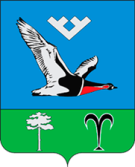 Муниципальное образование городское поселение ТалинкаАДМИНИСТРАЦИЯГОРОДСКОГО ПОСЕЛЕНИЯ ТАЛИНКАОктябрьского района              Ханты-Мансийского автономного округа –ЮгрыПОСТАНОВЛЕНИЕ« 01»ноября  2017г.					                                     № 291В соответствии с Законом Ханты-Мансийского автономногоокруга - Югры                от 30.06.2017 № 36-оз «О внесении изменений в отдельные законы Ханты-Мансийского автономного округа – Югры», и статьей 5 Закона Ханты-Мансийского автономного округа Югры от 20.07.2007 №113-оз «Об отдельных вопросах муниципальной службы в Ханты-Мансийском автономном округе – Югре»: 1. Постановление администрации городского поселения Талинка от 29.08.2016 №384 «Об утверждении Положенияо признании образования равноценным специализации должности муниципальной службыв администрации городского поселения Талинка» признать  утратившим силу.2.Настоящее постановление вступает в силу после официального опубликования.3.Настоящее постановление разместить на информационном стенде в помещении администрации городского поселения Талинка, в библиотеке МКУ «Центра культуры и спорта г.п.Талинка».4. Контроль за выполнением постановления оставляю за собой.Глава муниципального образованияС.Б. Шевченко